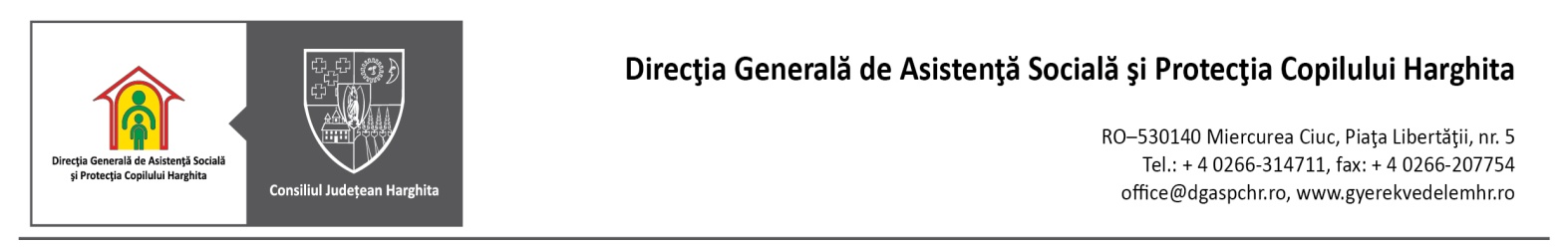 Védett lakóotthonokKözponti iroda: Csikszereda, Revoluţiei din Decembrieutca 26/B/1, Tel. 0735206091Ikt.sz.										   Jováhagyva                                                                                                     Elekes ZoltánVezérigazgatóKérésA Hargita Megyei Szociális és Gyermekvédelmi Vezérigazgatóság vezetősőgéhezAlulírott _______________________________________________, személyi számom ( CNP) __________________________, lakcímem______________________________ ideiglenes lakcímem _______________________________ ________________ kérem felvételem jóváhagyását a Védett lakóotthonokba.Megjegyzem, hogy nem részesülök anyagi támogatásban családom részéről, a Hargita megyei gyermekvédelmi rendszerben nőttem fel és fogyatékossági besorolásom van: __________, kódja:____________.Ugyanakkor megjegyzem, hogy van/ nincs munkahelyem , járok/ nem járok tanintézménybe /egyetemre.A 679/2016 Europai Uniós szabályzat értelmében, nyilatkozom, hogy beleegyezem a személyes adataim használatába, kizárólag Hargita Megyei Szociális és Gyermekvédelmi Igazgatóság, szociális felnőtt védelmi eláttás keretein belül, azzal a céllal, hogy a törvény által biztosított ellátásban részesüljek.Tisztelettel,           Dátum                                                                                                              Aláírás______________                                                                                                      _____________